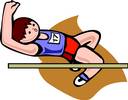 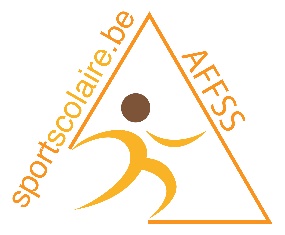 Découvertes AthlétiquesBulletin d’inscriptionA renvoyer au secrétariat FRSEL Brabant,par mail à kevin.nieuwborg@frsel-brabant.beDate limite d’inscription :6 septembreNom de l’école :    							     Sigle :Adresse :Rue :										   N° :Code Postal :	               Localité :Tél. :						   Responsable sportif :					              Tél. :E-mail : Souhaite participer aux ‘Découvertes Athlétiques’ le (*) : 5	Jeudi 05 octobre 2022	Stade du Sippelberg, Molenbeek5	Mardi 10 octobre 2023Stade du Terdelt de Schaerbeek5	Jeudi 12 octobre 2023Sportcity, Woluwe-Saint-Pierre5 	Vendredi 13 octobre 2022Stade Victor Boin, Laeken5	de     9 h 10 	à 	10 h 405	de   10 h 45	à	12 h 155	de   13 h 15 	à	14 h 45Merci de cocher les cases de votre choix (*).Nombre d’élèves participants				de	1er primairede	2ème primaire/!\ Un maximum de 140 enfants par tranche horaire seront acceptés. /!\Prix: 2,- € /enfant à payer anticipativement au n°: BE14 0012 2081 1583.Date :					       Signature :